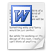 СанПиН.doc
MicrosoftWord документ [801.5 KB]
Скачать